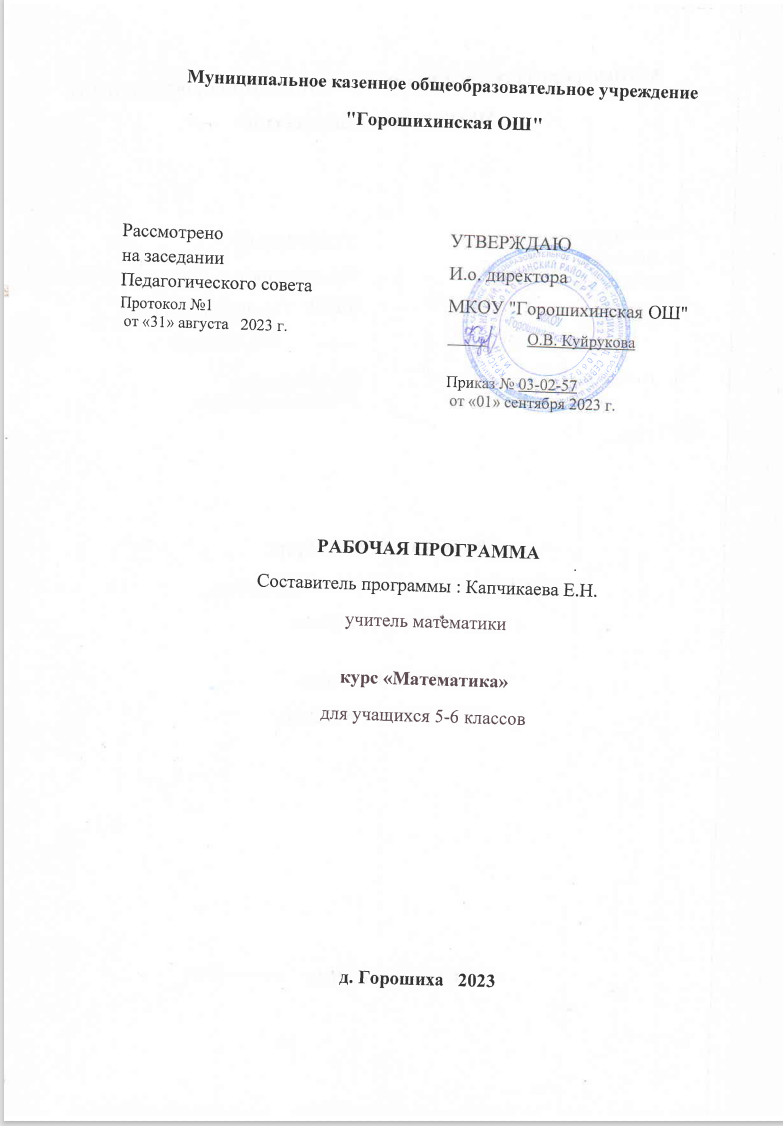 ПОЯСНИТЕЛЬНАЯ ЗАПИСКАПриоритетными целями обучения математике в 5–6 классах являются:продолжение формирования основных математических понятий (число, величина, геометрическая фигура), обеспечивающих преемственность и перспективность математического образования обучающихся;развитие интеллектуальных и творческих способностей обучающихся, познавательной активности, исследовательских умений, интереса к изучению математики;подведение обучающихся на доступном для них уровне к осознанию взаимосвязи математики и окружающего мира;формирование функциональной математической грамотности: умения распознавать математические объекты в реальных жизненных ситуациях, применять освоенные умения для решения практико-ориентированных задач, интерпретировать полученные результаты и оценивать их на соответствие практической ситуации.Основные линии содержания курса математики в 5–6 классах – арифметическая и геометрическая, которые развиваются параллельно, каждая в соответствии с собственной логикой, однако, не независимо одна от другой, а в тесном контакте и взаимодействии. Также в курсе математики происходит знакомство с элементами алгебры и описательной статистики.Изучение арифметического материала начинается со систематизации и развития знаний о натуральных числах, полученных на уровне начального общего образования. При этом совершенствование вычислительной техники и формирование новых теоретических знаний сочетается с развитием вычислительной культуры, в частности с обучением простейшим приёмам прикидки и оценки результатов вычислений. Изучение натуральных чисел продолжается в 6 классе знакомством с начальными понятиями теории делимости.Начало изучения обыкновенных и десятичных дробей отнесено к 5 классу. Это первый этап в освоении дробей, когда происходит знакомство с основными идеями, понятиями темы. При этом рассмотрение обыкновенных дробей в полном объёме предшествует изучению десятичных дробей, что целесообразно с точки зрения логики изложения числовой линии, когда правила действий с десятичными дробями можно обосновать уже известными алгоритмами выполнения действий с обыкновенными дробями. Знакомство с десятичными дробями расширит возможности для понимания обучающимися прикладного применения новой записи при изучении других предметов и при практическом использовании. К 6 классу отнесён второй этап в изучении дробей, где происходит совершенствование навыков сравнения и преобразования дробей, освоение новых вычислительных алгоритмов, оттачивание техники вычислений, в том числе значений выражений, содержащих и обыкновенные, и десятичные дроби, установление связей между ними, рассмотрение приёмов решения задач на дроби. В начале 6 класса происходит знакомство с понятием процента.Особенностью изучения положительных и отрицательных чисел является то, что они также могут рассматриваться в несколько этапов. В 6 классе в начале изучения темы «Положительные и отрицательные числа» выделяется подтема «Целые числа», в рамках которой знакомство с отрицательными числами и действиями с положительными и отрицательными числами происходит на основе содержательного подхода. Это позволяет на доступном уровне познакомить обучающихся практически со всеми основными понятиями темы, в том числе и с правилами знаков при выполнении арифметических действий. Изучение рациональных чисел на этом не закончится, а будет продолжено в курсе алгебры 7 класса.При обучении решению текстовых задач в 5–6 классах используются арифметические приёмы решения. При отработке вычислительных навыков в 5–6 классах рассматриваются текстовые задачи следующих видов: задачи на движение, на части, на покупки, на работу и производительность, на проценты, на отношения и пропорции. Обучающиеся знакомятся с приёмами решения задач перебором возможных вариантов, учатся работать с информацией, представленной в форме таблиц или диаграмм.В программе учебного курса «Математика» предусмотрено формирование пропедевтических алгебраических представлений. Буква как символ некоторого числа в зависимости от математического контекста вводится постепенно. Буквенная символика широко используется прежде всего для записи общих утверждений и предложений, формул, в частности для вычисления геометрических величин, в качестве «заместителя» числа.В программе учебного курса «Математика» представлена наглядная геометрия, направленная на развитие образного мышления, пространственного воображения, изобразительных умений. Это важный этап в изучении геометрии, который осуществляется на наглядно-практическом уровне, опирается на наглядно-образное мышление обучающихся. Большая роль отводится практической деятельности, опыту, эксперименту, моделированию. Обучающиеся знакомятся с геометрическими фигурами на плоскости и в пространстве, с их простейшими конфигурациями, учатся изображать их на нелинованной и клетчатой бумаге, рассматривают их простейшие свойства. В процессе изучения наглядной геометрии знания, полученные обучающимися на уровне начального общего образования, систематизируются и расширяются.Согласно учебному плану в 5–6 классах изучается интегрированный предмет «Математика», который включает арифметический материал и наглядную геометрию, а также пропедевтические сведения из алгебры, элементы логики и начала описательной статистики.‌На изучение учебного курса «Математика» отводится 340 часов: в 5 классе – 170 часов (5 часов в неделю), в 6 классе – 170 часов (5 часов в неделю).‌‌‌СОДЕРЖАНИЕ ОБУЧЕНИЯ 5 КЛАССНатуральные числа и нульНатуральное число. Ряд натуральных чисел. Число 0. Изображение натуральных чисел точками на координатной (числовой) прямой.Позиционная система счисления. Римская нумерация как пример непозиционной системы счисления. Десятичная система счисления.Сравнение натуральных чисел, сравнение натуральных чисел с нулём. Способы сравнения. Округление натуральных чисел.Сложение натуральных чисел, свойство нуля при сложении. Вычитание как действие, обратное сложению. Умножение натуральных чисел, свойства нуля и единицы при умножении. Деление как действие, обратное умножению. Компоненты действий, связь между ними. Проверка результата арифметического действия. Переместительное и сочетательное свойства (законы) сложения и умножения, распределительное свойство (закон) умножения.Использование букв для обозначения неизвестного компонента и записи свойств арифметических действий.Делители и кратные числа, разложение на множители. Простые и составные числа. Признаки делимости на 2, 5, 10, 3, 9. Деление с остатком.Степень с натуральным показателем. Запись числа в виде суммы разрядных слагаемых.Числовое выражение. Вычисление значений числовых выражений, порядок выполнения действий. Использование при вычислениях переместительного и сочетательного свойств (законов) сложения и умножения, распределительного свойства умножения.ДробиПредставление о дроби как способе записи части величины. Обыкновенные дроби. Правильные и неправильные дроби. Смешанная дробь, представление смешанной дроби в виде неправильной дроби и выделение целой части числа из неправильной дроби. Изображение дробей точками на числовой прямой. Основное свойство дроби. Сокращение дробей. Приведение дроби к новому знаменателю. Сравнение дробей.Сложение и вычитание дробей. Умножение и деление дробей, взаимно обратные дроби. Нахождение части целого и целого по его части.Десятичная запись дробей. Представление десятичной дроби в виде обыкновенной. Изображение десятичных дробей точками на числовой прямой. Сравнение десятичных дробей.Арифметические действия с десятичными дробями. Округление десятичных дробей.Решение текстовых задачРешение текстовых задач арифметическим способом. Решение логических задач. Решение задач перебором всех возможных вариантов. Использование при решении задач таблиц и схем.Решение задач, содержащих зависимости, связывающие величины: скорость, время, расстояние, цена, количество, стоимость. Единицы измерения: массы, объёма, цены, расстояния, времени, скорости. Связь между единицами измерения каждой величины.Решение основных задач на дроби.Представление данных в виде таблиц, столбчатых диаграмм.Наглядная геометрияНаглядные представления о фигурах на плоскости: точка, прямая, отрезок, луч, угол, ломаная, многоугольник, окружность, круг. Угол. Прямой, острый, тупой и развёрнутый углы.Длина отрезка, метрические единицы длины. Длина ломаной, периметр многоугольника. Измерение и построение углов с помощью транспортира.Наглядные представления о фигурах на плоскости: многоугольник, прямоугольник, квадрат, треугольник, о равенстве фигур.Изображение фигур, в том числе на клетчатой бумаге. Построение конфигураций из частей прямой, окружности на нелинованной и клетчатой бумаге. Использование свойств сторон и углов прямоугольника, квадрата.Площадь прямоугольника и многоугольников, составленных из прямоугольников, в том числе фигур, изображённых на клетчатой бумаге. Единицы измерения площади.Наглядные представления о пространственных фигурах: прямоугольный параллелепипед, куб, многогранники. Изображение простейших многогранников. Развёртки куба и параллелепипеда. Создание моделей многогранников (из бумаги, проволоки, пластилина и других материалов).Объём прямоугольного параллелепипеда, куба. Единицы измерения объёма.6 КЛАССНатуральные числаАрифметические действия с многозначными натуральными числами. Числовые выражения, порядок действий, использование скобок. Использование при вычислениях переместительного и сочетательного свойств сложения и умножения, распределительного свойства умножения. Округление натуральных чисел. Делители и кратные числа, наибольший общий делитель и наименьшее общее кратное. Делимость суммы и произведения. Деление с остатком.ДробиОбыкновенная дробь, основное свойство дроби, сокращение дробей. Сравнение и упорядочивание дробей. Решение задач на нахождение части от целого и целого по его части. Дробное число как результат деления. Представление десятичной дроби в виде обыкновенной дроби и возможность представления обыкновенной дроби в виде десятичной. Десятичные дроби и метрическая система мер. Арифметические действия и числовые выражения с обыкновенными и десятичными дробями.Отношение. Деление в данном отношении. Масштаб, пропорция. Применение пропорций при решении задач.Понятие процента. Вычисление процента от величины и величины по её проценту. Выражение процентов десятичными дробями. Решение задач на проценты. Выражение отношения величин в процентах.Положительные и отрицательные числаПоложительные и отрицательные числа. Целые числа. Модуль числа, геометрическая интерпретация модуля числа. Изображение чисел на координатной прямой. Числовые промежутки. Сравнение чисел. Арифметические действия с положительными и отрицательными числами.Прямоугольная система координат на плоскости. Координаты точки на плоскости, абсцисса и ордината. Построение точек и фигур на координатной плоскости.Буквенные выраженияПрименение букв для записи математических выражений и предложений. Свойства арифметических действий. Буквенные выражения и числовые подстановки. Буквенные равенства, нахождение неизвестного компонента. Формулы, формулы периметра и площади прямоугольника, квадрата, объёма параллелепипеда и куба.Решение текстовых задачРешение текстовых задач арифметическим способом. Решение логических задач. Решение задач перебором всех возможных вариантов.Решение задач, содержащих зависимости, связывающих величины: скорость, время, расстояние, цена, количество, стоимость, производительность, время, объём работы. Единицы измерения: массы, стоимости, расстояния, времени, скорости. Связь между единицами измерения каждой величины.Решение задач, связанных с отношением, пропорциональностью величин, процентами; решение основных задач на дроби и проценты.Оценка и прикидка, округление результата. Составление буквенных выражений по условию задачи.Представление данных с помощью таблиц и диаграмм. Столбчатые диаграммы: чтение и построение. Чтение круговых диаграмм.Наглядная геометрияНаглядные представления о фигурах на плоскости: точка, прямая, отрезок, луч, угол, ломаная, многоугольник, четырёхугольник, треугольник, окружность, круг.Взаимное расположение двух прямых на плоскости, параллельные прямые, перпендикулярные прямые. Измерение расстояний: между двумя точками, от точки до прямой, длина маршрута на квадратной сетке.Измерение и построение углов с помощью транспортира. Виды треугольников: остроугольный, прямоугольный, тупоугольный, равнобедренный, равносторонний. Четырёхугольник, примеры четырёхугольников. Прямоугольник, квадрат: использование свойств сторон, углов, диагоналей. Изображение геометрических фигур на нелинованной бумаге с использованием циркуля, линейки, угольника, транспортира. Построения на клетчатой бумаге.Периметр многоугольника. Понятие площади фигуры, единицы измерения площади. Приближённое измерение площади фигур, в том числе на квадратной сетке. Приближённое измерение длины окружности, площади круга.Симметрия: центральная, осевая и зеркальная симметрии.Построение симметричных фигур.Наглядные представления о пространственных фигурах: параллелепипед, куб, призма, пирамида, конус, цилиндр, шар и сфера. Изображение пространственных фигур. Примеры развёрток многогранников, цилиндра и конуса. Создание моделей пространственных фигур (из бумаги, проволоки, пластилина и других материалов).Понятие объёма, единицы измерения объёма. Объём прямоугольного параллелепипеда, куба.ПЛАНИРУЕМЫЕ РЕЗУЛЬТАТЫ ОСВОЕНИЯ ПРОГРАММЫ УЧЕБНОГО КУРСА «МАТЕМАТИКА» НА УРОВНЕ ОСНОВНОГО ОБЩЕГО ОБРАЗОВАНИЯЛИЧНОСТНЫЕ РЕЗУЛЬТАТЫЛичностные результаты освоения программы учебного курса «Математика» характеризуются:1) патриотическое воспитание:проявлением интереса к прошлому и настоящему российской математики, ценностным отношением к достижениям российских математиков и российской математической школы, к использованию этих достижений в других науках и прикладных сферах;2) гражданское и духовно-нравственное воспитание:готовностью к выполнению обязанностей гражданина и реализации его прав, представлением о математических основах функционирования различных структур, явлений, процедур гражданского общества (например, выборы, опросы), готовностью к обсуждению этических проблем, связанных с практическим применением достижений науки, осознанием важности морально-этических принципов в деятельности учёного;3) трудовое воспитание:установкой на активное участие в решении практических задач математической направленности, осознанием важности математического образования на протяжении всей жизни для успешной профессиональной деятельности и развитием необходимых умений, осознанным выбором и построением индивидуальной траектории образования и жизненных планов с учётом личных интересов и общественных потребностей;4) эстетическое воспитание:способностью к эмоциональному и эстетическому восприятию математических объектов, задач, решений, рассуждений, умению видеть математические закономерности в искусстве;5) ценности научного познания:ориентацией в деятельности на современную систему научных представлений об основных закономерностях развития человека, природы и общества, пониманием математической науки как сферы человеческой деятельности, этапов её развития и значимости для развития цивилизации, овладением языком математики и математической культурой как средством познания мира, овладением простейшими навыками исследовательской деятельности;6) физическое воспитание, формирование культуры здоровья и эмоционального благополучия:готовностью применять математические знания в интересах своего здоровья, ведения здорового образа жизни (здоровое питание, сбалансированный режим занятий и отдыха, регулярная физическая активность), сформированностью навыка рефлексии, признанием своего права на ошибку и такого же права другого человека;7) экологическое воспитание:ориентацией на применение математических знаний для решения задач в области сохранности окружающей среды, планирования поступков и оценки их возможных последствий для окружающей среды, осознанием глобального характера экологических проблем и путей их решения;8) адаптация к изменяющимся условиям социальной и природной среды:готовностью к действиям в условиях неопределённости, повышению уровня своей компетентности через практическую деятельность, в том числе умение учиться у других людей, приобретать в совместной деятельности новые знания, навыки и компетенции из опыта других;необходимостью в формировании новых знаний, в том числе формулировать идеи, понятия, гипотезы об объектах и явлениях, в том числе ранее неизвестных, осознавать дефициты собственных знаний и компетентностей, планировать своё развитие;способностью осознавать стрессовую ситуацию, воспринимать стрессовую ситуацию как вызов, требующий контрмер, корректировать принимаемые решения и действия, формулировать и оценивать риски и последствия, формировать опыт.МЕТАПРЕДМЕТНЫЕ РЕЗУЛЬТАТЫПознавательные универсальные учебные действияБазовые логические действия:выявлять и характеризовать существенные признаки математических объектов, понятий, отношений между понятиями, формулировать определения понятий, устанавливать существенный признак классификации, основания для обобщения и сравнения, критерии проводимого анализа;воспринимать, формулировать и преобразовывать суждения: утвердительные и отрицательные, единичные, частные и общие, условные;выявлять математические закономерности, взаимосвязи и противоречия в фактах, данных, наблюдениях и утверждениях, предлагать критерии для выявления закономерностей и противоречий;делать выводы с использованием законов логики, дедуктивных и индуктивных умозаключений, умозаключений по аналогии;разбирать доказательства математических утверждений (прямые и от противного), проводить самостоятельно несложные доказательства математических фактов, выстраивать аргументацию, приводить примеры и контрпримеры, обосновывать собственные рассуждения;выбирать способ решения учебной задачи (сравнивать несколько вариантов решения, выбирать наиболее подходящий с учётом самостоятельно выделенных критериев).Базовые исследовательские действия:использовать вопросы как исследовательский инструмент познания, формулировать вопросы, фиксирующие противоречие, проблему, самостоятельно устанавливать искомое и данное, формировать гипотезу, аргументировать свою позицию, мнение;проводить по самостоятельно составленному плану несложный эксперимент, небольшое исследование по установлению особенностей математического объекта, зависимостей объектов между собой;самостоятельно формулировать обобщения и выводы по результатам проведённого наблюдения, исследования, оценивать достоверность полученных результатов, выводов и обобщений;прогнозировать возможное развитие процесса, а также выдвигать предположения о его развитии в новых условиях.Работа с информацией:выявлять недостаточность и избыточность информации, данных, необходимых для решения задачи;выбирать, анализировать, систематизировать и интерпретировать информацию различных видов и форм представления;выбирать форму представления информации и иллюстрировать решаемые задачи схемами, диаграммами, иной графикой и их комбинациями;оценивать надёжность информации по критериям, предложенным учителем или сформулированным самостоятельно.Коммуникативные универсальные учебные действия:воспринимать и формулировать суждения в соответствии с условиями и целями общения, ясно, точно, грамотно выражать свою точку зрения в устных и письменных текстах, давать пояснения по ходу решения задачи, комментировать полученный результат;в ходе обсуждения задавать вопросы по существу обсуждаемой темы, проблемы, решаемой задачи, высказывать идеи, нацеленные на поиск решения, сопоставлять свои суждения с суждениями других участников диалога, обнаруживать различие и сходство позиций, в корректной форме формулировать разногласия, свои возражения;представлять результаты решения задачи, эксперимента, исследования, проекта, самостоятельно выбирать формат выступления с учётом задач презентации и особенностей аудитории;понимать и использовать преимущества командной и индивидуальной работы при решении учебных математических задач; принимать цель совместной деятельности, планировать организацию совместной работы, распределять виды работ, договариваться, обсуждать процесс и результат работы, обобщать мнения нескольких людей;участвовать в групповых формах работы (обсуждения, обмен мнениями, мозговые штурмы и другие), выполнять свою часть работы и координировать свои действия с другими членами команды, оценивать качество своего вклада в общий продукт по критериям, сформулированным участниками взаимодействия.Регулятивные универсальные учебные действияСамоорганизация:самостоятельно составлять план, алгоритм решения задачи (или его часть), выбирать способ решения с учётом имеющихся ресурсов и собственных возможностей, аргументировать и корректировать варианты решений с учётом новой информации.Самоконтроль, эмоциональный интеллект:владеть способами самопроверки, самоконтроля процесса и результата решения математической задачи;предвидеть трудности, которые могут возникнуть при решении задачи, вносить коррективы в деятельность на основе новых обстоятельств, найденных ошибок, выявленных трудностей;оценивать соответствие результата деятельности поставленной цели и условиям, объяснять причины достижения или недостижения цели, находить ошибку, давать оценку приобретённому опыту.ПРЕДМЕТНЫЕ РЕЗУЛЬТАТЫ К концу обучения в 5 классе обучающийся получит следующие предметные результаты:Числа и вычисленияПонимать и правильно употреблять термины, связанные с натуральными числами, обыкновенными и десятичными дробями.Сравнивать и упорядочивать натуральные числа, сравнивать в простейших случаях обыкновенные дроби, десятичные дроби.Соотносить точку на координатной (числовой) прямой с соответствующим ей числом и изображать натуральные числа точками на координатной (числовой) прямой.Выполнять арифметические действия с натуральными числами, с обыкновенными дробями в простейших случаях.Выполнять проверку, прикидку результата вычислений.Округлять натуральные числа.Решение текстовых задачРешать текстовые задачи арифметическим способом и с помощью организованного конечного перебора всех возможных вариантов.Решать задачи, содержащие зависимости, связывающие величины: скорость, время, расстояние, цена, количество, стоимость.Использовать краткие записи, схемы, таблицы, обозначения при решении задач.Пользоваться основными единицами измерения: цены, массы, расстояния, времени, скорости, выражать одни единицы величины через другие.Извлекать, анализировать, оценивать информацию, представленную в таблице, на столбчатой диаграмме, интерпретировать представленные данные, использовать данные при решении задач.Наглядная геометрияПользоваться геометрическими понятиями: точка, прямая, отрезок, луч, угол, многоугольник, окружность, круг.Приводить примеры объектов окружающего мира, имеющих форму изученных геометрических фигур.Использовать терминологию, связанную с углами: вершина, сторона, с многоугольниками: угол, вершина, сторона, диагональ, с окружностью: радиус, диаметр, центр.Изображать изученные геометрические фигуры на нелинованной и клетчатой бумаге с помощью циркуля и линейки.Находить длины отрезков непосредственным измерением с помощью линейки, строить отрезки заданной длины; строить окружность заданного радиуса.Использовать свойства сторон и углов прямоугольника, квадрата для их построения, вычисления площади и периметра.Вычислять периметр и площадь квадрата, прямоугольника, фигур, составленных из прямоугольников, в том числе фигур, изображённых на клетчатой бумаге.Пользоваться основными метрическими единицами измерения длины, площади; выражать одни единицы величины через другие.Распознавать параллелепипед, куб, использовать терминологию: вершина, ребро, грань, измерения, находить измерения параллелепипеда, куба.Вычислять объём куба, параллелепипеда по заданным измерениям, пользоваться единицами измерения объёма.Решать несложные задачи на измерение геометрических величин в практических ситуациях.К концу обучения в 6 классе обучающийся получит следующие предметные результаты:Числа и вычисленияЗнать и понимать термины, связанные с различными видами чисел и способами их записи, переходить (если это возможно) от одной формы записи числа к другой.Сравнивать и упорядочивать целые числа, обыкновенные и десятичные дроби, сравнивать числа одного и разных знаков.Выполнять, сочетая устные и письменные приёмы, арифметические действия с натуральными и целыми числами, обыкновенными и десятичными дробями, положительными и отрицательными числами.Вычислять значения числовых выражений, выполнять прикидку и оценку результата вычислений, выполнять преобразования числовых выражений на основе свойств арифметических действий.Соотносить точку на координатной прямой с соответствующим ей числом и изображать числа точками на координатной прямой, находить модуль числа. Соотносить точки в прямоугольной системе координат с координатами этой точки.Округлять целые числа и десятичные дроби, находить приближения чисел.Числовые и буквенные выраженияПонимать и употреблять термины, связанные с записью степени числа, находить квадрат и куб числа, вычислять значения числовых выражений, содержащих степени.Пользоваться признаками делимости, раскладывать натуральные числа на простые множители.Пользоваться масштабом, составлять пропорции и отношения. Использовать буквы для обозначения чисел при записи математических выражений, составлять буквенные выражения и формулы, находить значения буквенных выражений, осуществляя необходимые подстановки и преобразования.Находить неизвестный компонент равенства.Решение текстовых задачРешать многошаговые текстовые задачи арифметическим способом.Решать задачи, связанные с отношением, пропорциональностью величин, процентами, решать три основные задачи на дроби и проценты.Решать задачи, содержащие зависимости, связывающие величины: скорость, время, расстояние, цена, количество, стоимость, производительность, время, объём работы, используя арифметические действия, оценку, прикидку, пользоваться единицами измерения соответствующих величин.Составлять буквенные выражения по условию задачи.Извлекать информацию, представленную в таблицах, на линейной, столбчатой или круговой диаграммах, интерпретировать представленные данные, использовать данные при решении задач.Представлять информацию с помощью таблиц, линейной и столбчатой диаграмм.Наглядная геометрияПриводить примеры объектов окружающего мира, имеющих форму изученных геометрических плоских и пространственных фигур, примеры равных и симметричных фигур.Изображать с помощью циркуля, линейки, транспортира на нелинованной и клетчатой бумаге изученные плоские геометрические фигуры и конфигурации, симметричные фигуры.Пользоваться геометрическими понятиями: равенство фигур, симметрия, использовать терминологию, связанную с симметрией: ось симметрии, центр симметрии.Находить величины углов измерением с помощью транспортира, строить углы заданной величины, пользоваться при решении задач градусной мерой углов, распознавать на чертежах острый, прямой, развёрнутый и тупой углы.Вычислять длину ломаной, периметр многоугольника, пользоваться единицами измерения длины, выражать одни единицы измерения длины через другие.Находить, используя чертёжные инструменты, расстояния: между двумя точками, от точки до прямой, длину пути на квадратной сетке.Вычислять площадь фигур, составленных из прямоугольников, использовать разбиение на прямоугольники, на равные фигуры, достраивание до прямоугольника, пользоваться основными единицами измерения площади, выражать одни единицы измерения площади через другие.Распознавать на моделях и изображениях пирамиду, конус, цилиндр, использовать терминологию: вершина, ребро, грань, основание, развёртка.Изображать на клетчатой бумаге прямоугольный параллелепипед.Вычислять объём прямоугольного параллелепипеда, куба, пользоваться основными единицами измерения объёма; Решать несложные задачи на нахождение геометрических величин в практических ситуациях. ТЕМАТИЧЕСКОЕ ПЛАНИРОВАНИЕ  5 КЛАСС ПОУРОЧНОЕ ПЛАНИРОВАНИЕ  5 КЛАСС  УЧЕБНО-МЕТОДИЧЕСКОЕ ОБЕСПЕЧЕНИЕ ОБРАЗОВАТЕЛЬНОГО ПРОЦЕССАОБЯЗАТЕЛЬНЫЕ УЧЕБНЫЕ МАТЕРИАЛЫ ДЛЯ УЧЕНИКА​‌• ,Математика. Наглядная геометрия 5-6 классы/ Шарыгин И.Ф., Ерганжиева Л.Н., Общество с ограниченной ответственностью «ДРОФА»; Акционерное общество «Издательство «Просвещение»
 • Математика (в 2 частях), 5 класс/ Виленкин Н.Я., Жохов В.И., Чесноков А.С., Александрова Л.А., Шварцбурд С.И., Акционерное общество «Издательство «Просвещение»‌​​‌‌​​​‌‌​№ п/п Наименование разделов и тем программы Количество часовКоличество часовКоличество часовЭлектронные (цифровые) образовательные ресурсы № п/п Наименование разделов и тем программы Всего Контрольные работы Практические работы Электронные (цифровые) образовательные ресурсы 1Натуральные числа. Действия с натуральными числами 43  1 Библиотека ЦОК https://m.edsoo.ru/7f4131ce2Наглядная геометрия. Линии на плоскости 12  2 Библиотека ЦОК https://m.edsoo.ru/7f4131ce3Обыкновенные дроби 48  1 Библиотека ЦОК https://m.edsoo.ru/7f4131ce4Наглядная геометрия. Многоугольники 10  1 Библиотека ЦОК https://m.edsoo.ru/7f4131ce5Десятичные дроби 38  1 Библиотека ЦОК https://m.edsoo.ru/7f4131ce6Наглядная геометрия. Тела и фигуры в пространстве 9  1 Библиотека ЦОК https://m.edsoo.ru/7f4131ce7Повторение и обобщение 10  1 Библиотека ЦОК https://m.edsoo.ru/7f4131ceОБЩЕЕ КОЛИЧЕСТВО ЧАСОВ ПО ПРОГРАММЕОБЩЕЕ КОЛИЧЕСТВО ЧАСОВ ПО ПРОГРАММЕ 170  4  4 № п/п Тема урока Количество часовКоличество часовКоличество часовДата изучения Электронные цифровые образовательные ресурсы № п/п Тема урока Всего Контрольные работы Практические работы Дата изучения Электронные цифровые образовательные ресурсы 1Представление числовой информации в таблицах. 1 04.09Библиотека ЦОК https://m.edsoo.ru/f2a0cc0c2Представление числовой информации в таблицах. 1 05.093Цифры и числа. 1 06.09Библиотека ЦОК https://m.edsoo.ru/f2a0cafe4Цифры и числа. 1 07.095Отрезок и его длина. 1 08.096Ломаная. Многоугольник. 1 11.097Плоскость, прямая, луч, угол. 1 12.09Библиотека ЦОК https://m.edsoo.ru/f2a0d54e8Плоскость, прямая, луч, угол. 1 13.099Шкалы и координатная прямая. 1 14.09Библиотека ЦОК https://m.edsoo.ru/f2a0e2a010Сравнение натуральных чисел 1 15.09Библиотека ЦОК https://m.edsoo.ru/f2a0cf5411Сравнение натуральных чисел 1 18.09Библиотека ЦОК https://m.edsoo.ru/f2a0ce3212Представление числовой информации в столбчатых диаграммах. 1 119.0913Представление числовой информации в столбчатых диаграммах. 1 120.0914Действие сложения. Свойства сложения. 1 21.09Библиотека ЦОК https://m.edsoo.ru/f2a0eaca15Действие сложения. Свойства сложения. 1 22.09Библиотека ЦОК https://m.edsoo.ru/f2a0f5ba16Действия сложения. Свойства сложения. 1 25.09Библиотека ЦОК https://m.edsoo.ru/f2a0f70417Действие вычитания. Свойства вычитания. 1 26.09Библиотека ЦОК https://m.edsoo.ru/f2a0fd8a18Действие вычитания. Свойства вычитания. 1 27.09Библиотека ЦОК https://m.edsoo.ru/f2a1015e19Действие вычитания. Свойства вычитания. 1 28.09Библиотека ЦОК https://m.edsoo.ru/f2a10c3a20Числовые и буквенные выражения. 1 29.0921Числовые и буквенные выражения. 1 02.1022Числовые и буквенные выражения. 1 03.1023Уравнение. 1 04.1024Уравнение. 1 05.1025Уравнение. 1 06.1026Уравнение. 1 09.1027Уравнение. 1 110.1028Действие умножения. Свойства умножения. 1 11.1029Действие умножения. Свойства умножения. 1 12.1030Действие умножения. Свойства умножения. 1 13.1031Действие умножение. Свойства умножения. 1 16.1032Проверочная работа № 1. 1 117.1033Действие деления. 1 18.1034Действие деления. 1 19.1035Действие деления. 1 20.1036Действие деления. 1 37Действие деление. 1 38Деление с остатком 1 Библиотека ЦОК https://m.edsoo.ru/f2a1116c39Деление с остатком 1 Библиотека ЦОК https://m.edsoo.ru/f2a114fa40Упрощение выражений. 1 41Упрощение выражений. 1 42Упрощение выражений. 1 43Упрощение выражений. 1 44Порядок действий в вычислениях. 1 Библиотека ЦОК https://m.edsoo.ru/f2a11f1845Порядок действий в вычислениях. 1 46Степень с натуральным показателем. 1 47Степень с натуральным показателем. 1 48Степень с натуральным показателем. 1 49Делители и кратные 1 Библиотека ЦОК https://m.edsoo.ru/f2a116b250Делители и кратные 1 Библиотека ЦОК https://m.edsoo.ru/f2a116b251Простые и составные числа 1 Библиотека ЦОК https://m.edsoo.ru/f2a11a9052Свойства и признаки делимости 1 Библиотека ЦОК https://m.edsoo.ru/f2a1180653Свойства и признаки делимости. 1 Библиотека ЦОК https://m.edsoo.ru/f2a1196e54Свойства и признаки делимости. 1 Библиотека ЦОК https://m.edsoo.ru/f2a1196e55Свойства и признаки делимости. 1 Библиотека ЦОК https://m.edsoo.ru/f2a1196e56Решение текстовых задач на все арифметические действия, на движение и покупки 1 Библиотека ЦОК https://m.edsoo.ru/f2a0f89457Решение текстовых задач на все арифметические действия, на движение и покупки 1 Библиотека ЦОК https://m.edsoo.ru/f2a0f89458Решение текстовых задач на все арифметические действия, на движение и покупки 1 Библиотека ЦОК https://m.edsoo.ru/f2a0f9fc59Контрольная работа по теме "Натуральные числа и нуль" 1  1 Библиотека ЦОК https://m.edsoo.ru/f2a12cba60Формулы. 1 Библиотека ЦОК https://m.edsoo.ru/f2a1a3fc61Формулы. 1 Библиотека ЦОК https://m.edsoo.ru/f2a1691e62Площадь. Формула площади прямоугольника. 1 Библиотека ЦОК https://m.edsoo.ru/f2a16ae063Площадь.Формула площади прямоугольника. 1 Библиотека ЦОК https://m.edsoo.ru/f2a1718464Практическая работа по теме "Построение прямоугольника с заданными сторонами на нелинованной бумаге" 1  1 Библиотека ЦОК https://m.edsoo.ru/f2a16e1e65Единицы измерения площадей. 1 66Прямоугольный параллелепипед. 1 Библиотека ЦОК https://m.edsoo.ru/f2a1a92467Объём. Объём прямоугольного параллелепипеда. 1 Библиотека ЦОК https://m.edsoo.ru/f2a1b09a68Практическая работа по теме "Развёртка куба" 1  1 Библиотека ЦОК https://m.edsoo.ru/f2a1aef669Окружность, круг, шар, цилиндр. 1 Библиотека ЦОК https://m.edsoo.ru/f2a0d68470Окружность и круг. Практическая работа «Построение узора из окружностей». 1  1 71Доли и дроби. Изображение дробей на координатной прямой. 1 72Доли и дроби. Изображение дробей на координатной прямой. 1 73Доли и дроби. Изображение дробей на координатной прямой. 1 74Сравнение дробей 1 Библиотека ЦОК https://m.edsoo.ru/f2a14f7475Сравнение дробей 1 Библиотека ЦОК https://m.edsoo.ru/f2a151f476Сравнение дробей 1 77Правильные и неправильные дроби 1 Библиотека ЦОК https://m.edsoo.ru/f2a1376478 Правильные и неправильные дроби 1 Библиотека ЦОК https://m.edsoo.ru/f2a13c8c79Правильные и неправильные дроби 1 Библиотека ЦОК https://m.edsoo.ru/f2a1414680Сложение и вычитание обыкновенных дробей с одинаковыми знаменателями. 1 Библиотека ЦОК https://m.edsoo.ru/f2a17cc481Сложение и вычитание обыкновенных дробей с одинаковыми знаменателями. 1 Библиотека ЦОК https://m.edsoo.ru/f2a1835e82Сложение и вычитание обыкновенных дробей с одинаковыми знаменателями. 1 Библиотека ЦОК https://m.edsoo.ru/f2a17e5483Сложение и вычитание обыкновенных дробей с одинаковыми знаменателями. 1 Библиотека ЦОК https://m.edsoo.ru/f2a1802a84Деление натуральных чисел и дроби. 1 85Деление натуральных чисел и дроби. 1 86Деление натуральных чисел и дроби. 1 87Смешанные числа. 1 Библиотека ЦОК https://m.edsoo.ru/f2a1592e88Смешанные числа 1 Библиотека ЦОК https://m.edsoo.ru/f2a15a5a89Смешанные числа. 1 Библиотека ЦОК https://m.edsoo.ru/f2a15b6890Сложение и вычитание смешанных чисел. 1 Библиотека ЦОК https://m.edsoo.ru/f2a181ce91Сложение и вычитание смешанных чисел. 1 Библиотека ЦОК https://m.edsoo.ru/f2a181ce92Сложение и вычитание смешанных чисел. 1 93Сложение и вычитание смешанных чисел. 1 94Основное свойство дроби 1 Библиотека ЦОК https://m.edsoo.ru/f2a143e495Основное свойство дроби 1 Библиотека ЦОК https://m.edsoo.ru/f2a1451a96Основное свойство дроби 1 Библиотека ЦОК https://m.edsoo.ru/f2a1463c97Сокращение дробей. 1 Библиотека ЦОК https://m.edsoo.ru/f2a1475e98Сокращение дробей. 1 Библиотека ЦОК https://m.edsoo.ru/f2a14c9099Сокращение дробей. 1 Библиотека ЦОК https://m.edsoo.ru/f2a14de4100Приведение дробей к общему знаменателю. 1 101Приведение дробей к общему знаменателю. 1 102Приведение дробей к общему знаменателю. 1 103Приведение дробей к общему знаменателю. 1 104Приведение дробей к общему знаменателю. 1 105Сравнение, сложение и вычитание дробей с разными знаменателями. 1 106Сравнение, сложение и вычитание дробей с разными знаменателями. 1 107Сравнение, сложение и вычитание дробей с разными знаменателями. 1 108Сравнение, сложение и вычитание дробей с разными знаменателями. 1 109Сравнение, сложение и вычитание дробей с разными знаменателями. 1 110Сравнение, сложение и вычитание дробей с разными знаменателями. 1 111Умножение дробей. 1 Библиотека ЦОК https://m.edsoo.ru/f2a184e4112Умножение дробей. 1 Библиотека ЦОК https://m.edsoo.ru/f2a18a20113Умножение дробей. 1 Библиотека ЦОК https://m.edsoo.ru/f2a18692114Нахождение части целого. 1 Библиотека ЦОК https://m.edsoo.ru/f2a181ce115Нахождение части целого 1 Библиотека ЦОК https://m.edsoo.ru/f2a1835e116Деление дробей. 1 Библиотека ЦОК https://m.edsoo.ru/f2a18b56117Деление дробей. 1 Библиотека ЦОК https://m.edsoo.ru/f2a19088118Деление дробей. 1 Библиотека ЦОК https://m.edsoo.ru/f2a19560119Нахождение целого по его части. 1 Библиотека ЦОК https://m.edsoo.ru/f2a18c5a120Нахождение целого по его части. 1 Библиотека ЦОК https://m.edsoo.ru/f2a18e76121Нахождение целого по его части 1 Библиотека ЦОК https://m.edsoo.ru/f2a18f7a122Контрольная работа по теме "Обыкновенные дроби" 1  1 Библиотека ЦОК https://m.edsoo.ru/f2a1a51e123Десятичная запись дробей 1 Библиотека ЦОК https://m.edsoo.ru/f2a1b55e124Десятичная запись дробей 1 Библиотека ЦОК https://m.edsoo.ru/f2a1bcfc125Десятичная запись дробей 1 Библиотека ЦОК https://m.edsoo.ru/f2a1b87e126Сравнение десятичных дробей 1 Библиотека ЦОК https://m.edsoo.ru/f2a1c49a127Сравнение десятичных дробей 1 Библиотека ЦОК https://m.edsoo.ru/f2a1c63e128Сравнение десятичных дробей 1 Библиотека ЦОК https://m.edsoo.ru/f2a1cb02129Сложение и вычитание десятичных дробей 1 Библиотека ЦОК https://m.edsoo.ru/f2a1ce4a130Сложение и вычитание десятичных дробей. 1 Библиотека ЦОК https://m.edsoo.ru/f2a1cf62131Сложение и вычитание десятичных дробей. 1 Библиотека ЦОК https://m.edsoo.ru/f2a1d174132Сложение и вычитание десятичных дробей. 1 Библиотека ЦОК https://m.edsoo.ru/f2a1d516133Сложение и вычитание десятичных дробей. 1 Библиотека ЦОК https://m.edsoo.ru/f2a1d516134Округление чисел. Прикидка. 1 Библиотека ЦОК https://m.edsoo.ru/f2a1eb50135Округление чисел. Прикидка. 1 Библиотека ЦОК https://m.edsoo.ru/f2a1eb50136Округление чисел. Прикидка. 1 Библиотека ЦОК https://m.edsoo.ru/f2a1ec68137Умножение десятичной дроби на натуральное число. 1 Библиотека ЦОК https://m.edsoo.ru/f2a1d64c138Умножение десятичной дроби на натуральное число. 1 Библиотека ЦОК https://m.edsoo.ru/f2a1d750139Умножение десятичной дроби на натуральное число. 1 Библиотека ЦОК https://m.edsoo.ru/f2a1d85e140Деление десятичной дроби на натуральное число. 1 Библиотека ЦОК https://m.edsoo.ru/f2a1d962141Деление десятичной дроби на натуральное число. 1 Библиотека ЦОК https://m.edsoo.ru/f2a1da7a142Деление десятичной дроби на натуральное число. 1 Библиотека ЦОК https://m.edsoo.ru/f2a1db88143Деление десятичной дроби на натуральное число. 1 Библиотека ЦОК https://m.edsoo.ru/f2a1e01a144Умножение на десятичную дробь. 1 Библиотека ЦОК https://m.edsoo.ru/f2a1e150145Умножение на десятичную дробь. 1 Библиотека ЦОК https://m.edsoo.ru/f2a1e268146Умножение на десятичную дробь. 1 Библиотека ЦОК https://m.edsoo.ru/f2a1e3da147Умножение на десятичную дробь. 1 Библиотека ЦОК https://m.edsoo.ru/f2a1e4f2148Деление на десятичную дробь. 1 Библиотека ЦОК https://m.edsoo.ru/f2a1e4f2149Деление на десятичную дробь. 1 Библиотека ЦОК https://m.edsoo.ru/f2a1e5f6150Деление на десятичную дробь. 1 Библиотека ЦОК https://m.edsoo.ru/f2a1e704151Деление на десятичную дробь. 1 152Контрольная работа по теме "Десятичные дроби" 1  1 Библиотека ЦОК https://m.edsoo.ru/f2a1f23a153Калькулятор. 1 154Виды углов. Чертёжный треугольник. 1 Библиотека ЦОК https://m.edsoo.ru/f2a1302a155Виды углов. Чертёжный треугольник. 1 156Виды углов. Чертёжный треугольник. 1 157Измерение углов. Транспортир. 1 Библиотека ЦОК https://m.edsoo.ru/f2a1319c158Измерение углов. Транспортир. 1 Библиотека ЦОК https://m.edsoo.ru/f2a132fa159Измерение углов. Транспортир. 1 Библиотека ЦОК https://m.edsoo.ru/f2a13476160Практическая работа по теме "Построение углов" 1  1 Библиотека ЦОК https://m.edsoo.ru/f2a13606161Повторение основных понятий и методов курса 5 класса, обобщение знаний 1 Библиотека ЦОК https://m.edsoo.ru/f2a1f76c162Повторение основных понятий и методов курса 5 класса, обобщение знаний 1 Библиотека ЦОК https://m.edsoo.ru/f2a1f924163Повторение основных понятий и методов курса 5 класса, обобщение знаний 1 Библиотека ЦОК https://m.edsoo.ru/f2a1faaa164Повторение основных понятий и методов курса 5 класса, обобщение знаний 1 Библиотека ЦОК https://m.edsoo.ru/f2a1fc08165Повторение основных понятий и методов курса 5 класса, обобщение знаний 1 Библиотека ЦОК https://m.edsoo.ru/f2a1feec166Повторение основных понятий и методов курса 5 класса, обобщение знаний 1 Библиотека ЦОК https://m.edsoo.ru/f2a200a4167Итоговая контрольная работа 1  1 168Повторение основных понятий и методов курса 5 класса, обобщение знаний 1 Библиотека ЦОК https://m.edsoo.ru/f2a201f8169Повторение основных понятий и методов курса 5 класса, обобщение знаний 1 Библиотека ЦОК https://m.edsoo.ru/f2a20388170Повторение основных понятий и методов курса 5 класса, обобщение знаний 1 Библиотека ЦОК https://m.edsoo.ru/f2a2069eОБЩЕЕ КОЛИЧЕСТВО ЧАСОВ ПО ПРОГРАММЕОБЩЕЕ КОЛИЧЕСТВО ЧАСОВ ПО ПРОГРАММЕ 170  4  5 